Республиканская предметная олимпиада 2019 год22-23 февраля 2019 года на базе АО «Казахского университета международных отношений и мировых языков им. Абылай хана» состоялась    Республиканская предметная олимпиада среди студентов ВУЗов Республики Казахстан по группам специальностей «Иностранные языки»: 5В011900 – Иностранный язык: два иностранных языка, 5В021000 – Иностранная филология: иностранная филология, 5В020700 – Переводческое дело. По девяти иностранным языкам: английский, французский, немецкий, турецкий, арабский, персидский, китайский, корейский и японский. В олимпиаде приняли участия 23 вуза из 11 городов Казахстана.Всего по Республиканской Олимпиаде определено 111 победителей.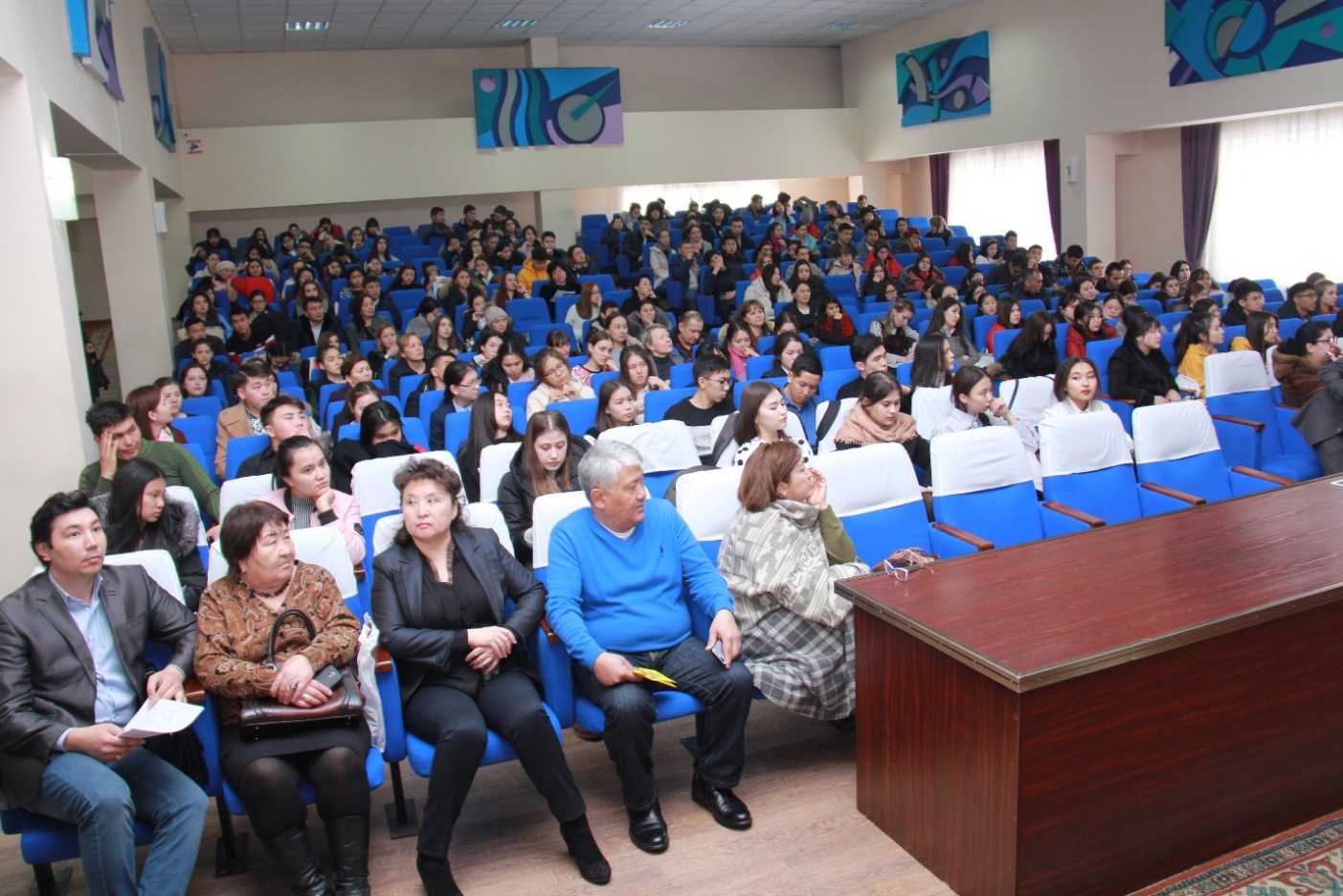 Список победителей Республиканской Олимпиады по группе иностранных языков - 2019№ФИОМесто Университет Иностранный язык: два иностранных языка / западное направлениеИностранный язык: два иностранных языка / западное направлениеИностранный язык: два иностранных языка / западное направлениеАнглийский языкАнглийский языкАнглийский языкНастенко Наталья 1Казахский университет международных отношений и мировых языков им. Абылай хана  Рахматуллин Наиль2Евразийский гуманитраный институт Шонмуринов Тамерлан2Актюбинский региональный государственный университет им. К.ЖубановаКаирбекова Айгерим3 Казахский университет международных отношений и мировых языков им. Абылай хана Асылов Нурсултан3Актюбинский региональный государственный университет им.К.ЖубановаРыженко Алена3Северо-Казахстанский государственный университет им. Манаша Козыбаева Немецкий язык Немецкий язык Немецкий язык 7Сатинова Айтолкын1Казахский университет международных отношений и мировых языков им. Абылай хана 8Жолымбетова Аида2Евразийский национальный университет им. Л.Н. Гумилева9Аширова Арина2Казахский университет международных отношений и мировых языков им. Абылай хана 10 Наргужина Жибек3 Северо-Казахстанский государственный университет им. Манаша Козыбаева 11Ключник Алена3Северо-Казахстанский государственный университет им. Манаша Козыбаева 12Кулибекова Айнагуль3Северо-Казахстанский государственный университет им. Манаша Козыбаева Французский языкФранцузский языкФранцузский язык13Доктырхан Дина1Казахский университет международных отношений и мировых языков им. Абылай хана Иващенко Виктория2Северо-Казахстанский государственный университет им. Манаша Козыбаева Отебаева Надира2Казахский университет международных отношений и мировых языков им. Абылай хана  Советбек Дания3 Казахский университет международных отношений и мировых языков им. Абылай хана Курманбекова Гулдари3Университет им.Сулеймана Демиреля Онербаева Енлик3 Казахский университет международных отношений и мировых языков им. Абылай хана Восточное направлениеКитайский языкВосточное направлениеКитайский языкВосточное направлениеКитайский языкЕржанұлы Ердана   1Казахский университет международных отношений и мировых языков им. Абылай хана Жантілеков Қуаныш   2Таразский иноновациино-гуманитарный университет Досай Нурилла2Университет иностранных языков и деловой карьерыАбильдина Анар  3Университет им.Сулеймана ДемиреляХайруллаева Мөлдір3Университет им.Сулеймана ДемиреляОңлабек Айдана3Казахский национальный педагогический университет им. АбаяТурецкий языкТурецкий языкТурецкий языкТұмарбекова Шолпан1Казахский национальный педагогический университет им. АбаяБейсенқұл Арайлым2Казахский университет международных отношений и мировых языков им. Абылай хана  Мұса Назерке2Казахский национальный женский педагогический университет Жапарова Айжан3Таразский государственный педагогический университетӘбдірайым Айана3 Международый казахско-турецкий университет им. ЯсавиӘлдибай Ұлпан3Университет иностранных языков и деловой карьерыАрабский языкАрабский языкАрабский языкЗакирова Айгерім1Университет иностранных языков и деловой карьерыБусакова Мунира2Университет иностранных языков и деловой карьерыСейдалиева Айдана2Египетский университет исламской культуры «Нур-Мубарак»Айтмуханова Самал3Египетский университет исламской культуры «Нур-Мубарак»Аманова Зилола3Международный университет SilkwayНарходжаева Гавхар3Международный университет Silkway\\Иностранная филология: западное направлениеИностранная филология: западное направлениеИностранная филология: западное направлениеАнглийский языкАнглийский языкАнглийский языкАйзакова Несибели1Казахский университет международных отношений и мировых языков им. Абылай хана Амиралина Алима2Казахский национальный университет им. аль-ФарабиТемиралиева Маржан2Казахский университет международных отношений и мировых языков им. Абылай хана Жантемирова Анна3Павлодарский государственный университет им. С. ТорайгыроваАсканова Нурайым3Университет им.Сулеймана ДемиреляМақыжан Дана3Евразийский национальный университет им. Л.Н. ГумилеваНемецкий языкНемецкий языкНемецкий языкАхметжанова Анара 1Казахский университет международных отношений и мировых языков им. Абылай хана Серғалиева Айдана2Казахский университет международных отношений и мировых языков им. Абылай хана Французский языкФранцузский языкФранцузский языкБухарбаева Акәшбек1Казахский университет международных отношений и мировых языков им. Абылай хана Джапенова Жибек2Евразийский национальный университет им. Л.Н. ГумилеваСултонова Динора3Казахский национальный университет им. аль-ФарабиИностранная филология: восточное направлениеИностранная филология: восточное направлениеИностранная филология: восточное направлениеИностранная филология: восточное направлениеАрабский языкАрабский языкАрабский языкАрабский языкАқберді Әлисұлтан1Казахский университет международных отношений и мировых языков им. Абылай хана Ысқақ Диас2Казахский университет международных отношений и мировых языков им. Абылай хана  Тастанбекова Айкүміс2Казахский национальный университет им. аль-ФарабиМағазова Мәдина3Казахский национальный университет им. аль-ФарабиЖолдыбай Нұрайым3Казахский национальный университет им. аль-ФарабиСембаева Айдана3Казахский национальный педагогический университет им. АбаяКитайский языкКитайский языкКитайский языкКитайский язык49Жақсылық Дана   1Казахский университет международных отношений и мировых языков им. Абылай хана 50Олжабаева Балнұр2Казахский университет международных отношений и мировых языков им. Абылай хана 51Жақыпбек Зере2Евразийский национальный университет им. Л.Н. Гумилева52Ояз Ақмарал3Казахский университет международных отношений и мировых языков им. Абылай хана  53Айтқалиева Асель   3Казахский национальный университет им. аль-Фараби54 Ақжігіт Әсел  3Междуанродый казахско-турецкий университет им. ЯсавиКорейский языкКорейский языкКорейский языкКорейский язык55Ержетова Аружан  1Казахский университет международных отношений и мировых языков им. Абылай хана Маулетова Айнұр  2Казахский университет международных отношений и мировых языков им. Абылай хана Альсихова Айгерим  3Казахский университет международных отношений и мировых языков им. Абылай хана Турецкий языкТурецкий языкТурецкий языкТурецкий языкЛакова Аяна1Казахский университет международных отношений и мировых языков им. Абылай хана Асанова Замира2Междуанродый казахско-турецкий университет им. ЯсавиСаркенова Раушан2Казахский университет международных отношений и мировых языков им. Абылай ханаЖармуханова Жанна3Казахский национальный университет им. аль-ФарабиТәжібай Асель3Междуанродый казахско-турецкий университет им. ЯсавиБайдуллаева Лаура3Казахский национальный университет им. аль-ФарабиЯпонский языкЯпонский языкЯпонский языкЯпонский язык64Жұбандық Ұлдария 1Казахский университет международных отношений и мировых языков им. Абылай хана 65Алимбетова Аида 2Казахский национальный университет им. аль-Фараби66Бейіл Ержан 3Казахский университет международных отношений и мировых языков им. Абылай хана ФарсиФарсиФарсиФарсиДосмұрат Нурадиль1Казахский университет международных отношений и мировых языков им. Абылай хана Гапаралиқызы Гулдана2Казахский университет международных отношений и мировых языков им. Абылай хана Махамбетова Аружан2Казахский национальный университет им. аль-ФарабиӘбдірайым Шыңғыс3Казахский университет международных отношений и мировых языков им. Абылай хана Жеңіс Аружан3Казахский национальный университет им. аль-ФарабиПереводческое дело: западное направлениеПереводческое дело: западное направлениеПереводческое дело: западное направлениеПереводческое дело: западное направлениеАнглийский язык /каз.отдАнглийский язык /каз.отдАнглийский язык /каз.отдАян Бердімұхамед1Казахский университет международных отношений и мировых языков им. Абылай хана Куанышбек Алибек2Казахский университет международных отношений и мировых языков им. Абылай хана Наурызбек Ануар2Университет им.Сулеймана ДемиреляАубакирова Саида3Евразийский национальный университет им. Л.Н. Гумилева Абибулла Дәулетхан3Междуанродый казахско-турецкий университет им. ЯсавиБерікқазы Наркез3Казахский университет международных отношений и мировых языков им. Абылай хана Английский язык /рус.отдАнглийский язык /рус.отдАнглийский язык /рус.отдТузинде Джон1Казахский университет международных отношений и мировых языков им. Абылай хана Абдрахманов Ажибек2Евразийский национальный университет им. Л.Н. ГумилеваКозаченко Никита2Северо-Казахстанский государственный университет им. Манаша Козыбаева Нещадим Александра3Кокшетауский государственный университет им. Ш. УалихановаАпбасова Ажар3Казахский университет международных отношений и мировых языков им. Абылай хана Сары Мелисса3Казахский национальный университет им. аль-ФарабиНемецкий языкНемецкий языкНемецкий языкНемецкий языкАскарбаева Айгуль1Казахский университет международных отношений и мировых языков им. Абылай хана Багинский Алекс2Кокшетауский государственный университет им. Ш. УалихановаЖанкабаева Альфия2Казахский университет международных отношений и мировых языков им. Абылай хана Ерпаиз Даулет 3Казахский университет международных отношений и мировых языков им. Абылай хана Сазыкина Виктория3Казахский университет международных отношений и мировых языков им. Абылай хана Самигуллина Нурша3Казахский университет международных отношений и мировых языков им. Абылай хана Французский языкФранцузский языкФранцузский языкЗарбатова Айгерим1Казахский университет международных отношений и мировых языков им. Абылай хана Мельникова Влада2Казахский университет международных отношений и мировых языков им. Абылай хана Жумабекова Айымгул2Казахский университет международных отношений и мировых языков им. Абылай хана Абдуллина Томирис3Казахский университет международных отношений и мировых языков им. Абылай хана Канаев Тлек3Казахский университет международных отношений и мировых языков им. Абылай хана Кошербай Асылай3Казахский университет международных отношений и мировых языков им. Абылай хана Переводческое дело: восточное направлениеПереводческое дело: восточное направлениеПереводческое дело: восточное направлениеПереводческое дело: восточное направлениеКитайский язык каз отдКитайский язык каз отдКитайский язык каз отдНұрахмет Адина   1Казахский университет международных отношений и мировых языков им. Абылай хана Базылжан Тоғжан   2Казахский университет международных отношений и мировых языков им. Абылай хана Таңжарыққызы Айым   2Казахский университет международных отношений и мировых языков им. Абылай хана Билялова Айкерім   3Казахский университет международных отношений и мировых языков им. Абылай хана  Канатова Аида   3Казахский университет международных отношений и мировых языков им. Абылай хана Есенгелді Динара  3Казахский национальный университет им. аль-ФарабиКитайский язык рус отдКитайский язык рус отдКитайский язык рус отдКурмысинова Альбина   1Казахский университет международных отношений и мировых языков им. Абылай хана Байрамова Марал   2Казахский университет международных отношений и мировых языков им. Абылай хана  Шарипова Карина   2Казахский национальный университет им. аль-ФарабиКурманалиева Аида   3Казахский университет международных отношений и мировых языков им. Абылай ханаКорейский языкПереводческое делоКорейский языкПереводческое делоКорейский языкПереводческое делоДүйсенбекова Нұргүл1Казахский университет международных отношений и мировых языков им. Абылай ханаАлиясова Мейрим 2Казахский национальный университет им. аль-ФарабиФилатова Александра 3Казахский университет международных отношений и мировых языков им. Абылай хана